MODELO DE PLANO EXECUTIVO DE UMA PÁGINA      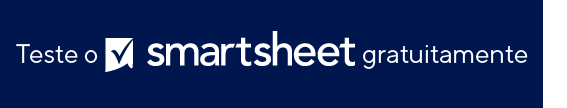 MÁX. 1 A 2 FRASES POR RESPOSTAMÁX. 1 A 2 FRASES POR RESPOSTAMÁX. 1 A 2 FRASES POR RESPOSTAMÁX. 1 A 2 FRASES POR RESPOSTAMÁX. 1 A 2 FRASES POR RESPOSTAO QUÊ + COMO + QUEMO que 
fazemos?O que 
fazemos?O QUÊ + COMO + QUEMComo
fazemos isso? Como
fazemos isso? O QUÊ + COMO + QUEMQuem
nós atendemos?Quem
nós atendemos?POR QUÊDEFINA O PROBLEMA DO CLIENTEDEFINA O PROBLEMA DO CLIENTEPOR QUÊDEFINA A SOLUÇÃO FORNECIDADEFINA A SOLUÇÃO FORNECIDARECEITAPREÇOS + ESTRATÉGIAS DE COBRANÇAPREÇOS + ESTRATÉGIAS DE COBRANÇARECEITAFONTES DE RENDAFONTES DE RENDAMARKETINGESTRATÉGIA DE ALCANCE DO CLIENTEESTRATÉGIA DE ALCANCE DO CLIENTEMARKETINGESTRATÉGIA DE GERAÇÃO DE INDICAÇÕESESTRATÉGIA DE GERAÇÃO DE INDICAÇÕESCONCORRÊNCIAPRINCIPAIS CONCORRENTESPRINCIPAIS CONCORRENTESCONCORRÊNCIANOSSA VANTAGEM COMPETITIVANOSSA VANTAGEM COMPETITIVAMÉTRICASMARCADOR DO MARCO DE SUCESSO 1MARCADOR DO MARCO DE SUCESSO 1MÉTRICASMARCADOR DO MARCO DE SUCESSO 2MARCADOR DO MARCO DE SUCESSO 2ANÁLISE SITUACIONAL (SWOT)FATORES INTERNOSFATORES INTERNOSFATORES INTERNOSFATORES INTERNOSFATORES INTERNOSFATORES INTERNOSFATORES INTERNOSANÁLISE SITUACIONAL (SWOT)PONTOS FORTES ( + )PONTOS FORTES ( + )PONTOS FORTES ( + )PONTOS FORTES ( + )PONTOS FRACOS ( – )PONTOS FRACOS ( – )ANÁLISE SITUACIONAL (SWOT)ANÁLISE SITUACIONAL (SWOT)ANÁLISE SITUACIONAL (SWOT)ANÁLISE SITUACIONAL (SWOT)ANÁLISE SITUACIONAL (SWOT)FATORES EXTERNOSFATORES EXTERNOSFATORES EXTERNOSFATORES EXTERNOSFATORES EXTERNOSFATORES EXTERNOSFATORES EXTERNOSANÁLISE SITUACIONAL (SWOT)OPORTUNIDADES ( + )OPORTUNIDADES ( + )OPORTUNIDADES ( + )OPORTUNIDADES ( + )AMEAÇAS ( – )AMEAÇAS ( – )ANÁLISE SITUACIONAL (SWOT)ANÁLISE SITUACIONAL (SWOT)ANÁLISE SITUACIONAL (SWOT)ANÁLISE SITUACIONAL (SWOT)AVISO DE ISENÇÃO DE RESPONSABILIDADEQualquer artigo, modelo ou informação fornecidos pela Smartsheet no site são apenas para referência. Embora nos esforcemos para manter as informações atualizadas e corretas, não fornecemos garantia de qualquer natureza, seja explícita ou implícita, a respeito da integridade, precisão, confiabilidade, adequação ou disponibilidade do site ou das informações, artigos, modelos ou gráficos contidos no site. Portanto, toda confiança que você depositar nessas informações será estritamente por sua própria conta e risco.